FORMULAR DE RETRAGERE 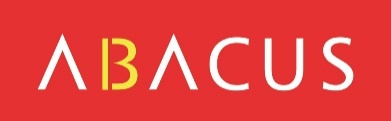 în termen de 14 zile de la primireÎn conformitate cu articolul 1829 din Legea nr. 89/2012 din Codul civil, prin prezenta mă retrag din contract (datat și cu numărul de contract de mai jos) și solicit rambursarea sumei plătite pentru bunuri și a costurilor de livrare din magazinul online în contul de mai sus.Dacă ne dați un motiv pentru returnarea bunurilor, ne veți ajuta să ne îmbunătățim serviciile:  Mărfurile sunt stricate  Marfa nu mi se potrivește  Bunuri care nu corespund descrierii (specificați parametrul) ............................................................  Un alt motiv ..................................................................................................................................Trimit bunurile în ambalaje nedeteriorate și cu toate accesoriile la următoarea adresă:Abacus Electric, s.r.o.Departamentul de reclamații370 01 Planá 2Republica CehăData și semnătura cumpărătorului:.........................   Data și semnătura vânzătorului:.......................Numele și prenumele:Adresă:Adresa de e-mail:Telefon:Numărul contului bancar:Tipul și marca produsului (de exemplu, EVOLVEO EasyPhone EB)Numărul de serie al mărfurilor:Numărul comenzii sau al facturii:Data achiziției: